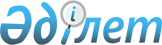 О предоставлении кандидатам помещений для встреч с избирателями и определении мест для размещения агитационных печатных материаловПостановление акимата Ордабасынского района Туркестанской области от 8 мая 2019 года № 240. Зарегистрировано Департаментом юстиции Туркестанской области 8 мая 2019 года № 5044
      В соответствии с пунктами 4 и 6 статьи 28 Конституционного Закона Республики Казахстан от 28 сентября 1995 года "О выборах в Республике Казахстан", пунктом 2 статьи 31 Закона Республики Казахстан от 23 января 2001 года "О местном государственном управлении и самоуправлении в Республике Казахстан" акимат Ордабасынского района ПОСТАНОВЛЯЕТ:
      1. Предоставить помещения для проведения встреч кандидатов с избирателями на договорной основе согласно приложению 1 к настоящему постановлению.
      2. Определить места для размещения агитационных печатных материалов для всех кандидатов согласно приложению 2 к настоящему постановлению.
      3. Признать утратившими силу постановления акимата Ордабасынского района от 26 февраля 2015 года № 94 "О предоставлении кандидатам помещений для встреч с избирателями" (зарегистрировано в Реестре государственной регистрации нормативных правовых актов под № 3072, опубликовано 16 марта 2015 года в районной газете "Ордабасы оттары"). и от 26 февраля 2015 года № 93 "Об определении мест для размещения агитационных печатных материалов" (зарегистрировано в Реестре государственной регистрации нормативных правовых актов под № 3066, опубликовано 16 марта 2015 года в районной газете "Ордабасы оттары").
      4. Государственному учреждению "Аппарат акима Ордабасынского района" в установленном законодательством Республики Казахстан порядке обеспечить:
      1) государственную регистрацию настоящего постановления в территориальном органе юстиции;
      2) в течение десяти календарных дней со дня государственной регистрации настоящего постановления направление его копии в бумажном и электронном виде на казахском и русском языках в Республиканское государственное предприятие на праве хозяйственного ведения "Республиканский центр правовой информации" для официального опубликования и включения в эталонный контрольный банк нормативных правовых актов Республики Казахстан;
      3) в течение десяти календарных дней со дня государственной регистрации настоящего постановления направление его копии на официальное опубликование в периодические печатные издания, распространяемых на территории Ордабасынского района;
      4) размещение настоящего постановления на интернет-ресурсе акимата Ордабасынского района после его официального опубликования.
      5. Контроль за исполнением настоящего постановления возложить на руководителя аппарата акима района М. Акмуратова.
      6. Настоящее постановление вводится в действие со дня его первого официального опубликования.
      "СОГЛАСОВАНО"
      Председатель районной территориальной
      избирательной комисии
       _______________К.Сатканбай
      " 08 " май 2019 год Перечень помещений предоставляемых для проведения встреч кандидатов с избирателями на договорной основе Перечень мест для размещения агитационных печатных материалов для всех кандидатов
					© 2012. РГП на ПХВ «Институт законодательства и правовой информации Республики Казахстан» Министерства юстиции Республики Казахстан
				
      Аким района

К. Жолдыбай
Приложение 1 к постановлению
акимата Ордабасынского района
от "08 " май 2019 года 240
№
Место проведения
Адрес
Ордабасынский район
Ордабасынский район
Ордабасынский район
1
Государственное коммунальное предприятие общая средняя школа имени "С.Сейфуллина" 
село Бадам
2
Государственное коммунальное предприятие общая средняя школа имени "А.Шеримкулова" 
село Бадам 
3
Государственное коммунальное предприятие общая средняя школа имени "Кажымукана" 
село Бадам 
4
Государственное коммунальное предприятие общая средняя школа "Акбулак"
село Акбулақ 
5
Государственное коммунальное предприятие общая средняя школа "Ордабасы"
село Ордабасы 
6
Государственное коммунальное предприятие начальная школа "Қарабастау"
село Карабастау 
7
Государственное коммунальное предприятие общая средняя школа "Ұлағат"
село Мамыр 
8
Государственное коммунальное общая средняя школа имени "С.Муканова"
село Бадам 
9
Государственное коммунальное предприятие общая средняя школа имени "Б.Кенжебаева" 
село Боген 
10
 Государственное коммунальное предприятие общая средняя школа имени "М.Ауезова"
село Кайнар 
11
Государственное коммунальное предприятие общая средняя школа имени "Абая"
село Уялыжар 
12
Государственное коммунальное предприятие общая средняя школа имени "М.Х.Дулати"
село Ыкыластемир 
13
 Государственное коммунальное предприятие общая средняя школа имени "К.Мусирепова"
село Жамбыл 
14
Государственное коммунальное предприятие общая средняя школа "Теспе"
село Теспе 
15
Государственное коммунальное предприятие общая средняя школа имени "С.Ыскакова"
село Ынтымак 
16
Государственное коммунальное предприятие начальная школа "Бирлик"
село Бирлик 
17
Государственное коммунальное предприятие начальная школа "Калаш"
село Калаш 
18
 Государственное коммунальное предприятие общая средняя школа имени "О.Турманжанова" 
село Женис 
19
Государственное коммунальное предприятие начальная школа "Тын"
село Тын 
20
Государственное коммунальное предприятие общая средняя школа "Каракум"
село Каракум 
21
Государственное коммунальное предприятие общая средняя школа имени "Амангелды"
село Темирлан 
22
 Государственное коммунальное предприятие общая средняя школа имени "Ш.Уалиханова"
село Темирлан 
23
Государственное коммунальное предприятие общая средняя школа "Темирлан"
село Темирлан
24
Государственное коммунальное предприятие основная средняя школа "Батсу"
село Темирлан
25
 Государственное коммунальное предприятие общая средняя школа имени "К.Бектаева"
село Ынталы 
26
Государственное коммунальное предприятие общая средняя школа имени "Н.Нысанбаева"
село Коктобе 
27
Государственное коммунальное предприятие общая средняя школа имени "С.Ысмайлова"
село Кажымухан 
28
Государственное коммунальное предприятие общая средняя школа имени "Г.Муратбаева"
село Амангелды 
29
Государственное коммунальное предприятие общая средняя школа имени "Н.Оразбаева"
село Боралдай 
30
Государственное коммунальное предприятие начальная школа "Кызылсенгир"
село Кызыл Сенгир 
31
Государственное коммунальное предприятие общая средняя школа имени "Б.Онтаева"
село Караспан 
32
Государственное коммунальное предприятие общая средняя школа имени "Е.Ерназарова"
село Колтоган 
33
Государственное коммунальное предприятие общая средняя школа имени "Жамбыл"
село Акжол 
34
Государственное коммунальное предприятие общая средняя школа имени "К.Сатбаева"
село Мадениет 
35
 Государственное коммунальное предприятие общая средняя школа имени "И.Есенберлина"
село Батырата 
36
Государственное коммунальное предприятие общая средняя школа имени "К.Омарова"
село Берген 
37
Государственное коммунальное предприятие основная средняя школа имени "Таукехана"
село Тореарык 
38
Государственное коммунальное предприятие общая средняя школа имени "Ы.Алтынсарина"
село Бейсен 
39
Государственное коммунальное предприятие начальная школа имени "Жамбыл"
село Жана турмыс 
40
Государственное коммунальное предприятие начальная школа имени "Махамбетова"
село Сарыарық 
41
Государственное коммунальное предприятие общая средняя школа "Макташы"
село Макташы 
42
Государственное коммунальное предприятие общая средняя школа "Торткул"
село Торткул 
43
Государственное коммунальное предприятие общая средняя школа имени "Б.Тулепбаева"
село Торткул 
44
 Государственное коммунальное предприятие общая средняя школа имени "М.Жумабаева"
село Кокарал 
45
Государственное коммунальное предприятие общая средняя школа "Кызылжар"
село Кызылжар 
46
Государственное коммунальное предприятие общая средняя школа "Боген"
село Арыстанды 
47
Государственное коммунальное предприятие общая средняя школа "Торткултобе"
село Елшибек батыр 
48
Государственное коммунальное предприятие общая средняя школа имени "К.Сыпатаева"
село Сыпатаев 
49
Государственное коммунальное предприятие начальная школа "Нура"
село Нура 
50
Государственное коммунальное предприятие начальная школа "Жайылма"
село Жайылма 
51
Государственное коммунальное предприятие общая средняя школа "Аксары"
село Аксары 
52
Государственное коммунальное предприятие общая средняя школа "Шубар"
село Шубар 
53
Государственное коммунальное предприятие общая средняя школа "Жусансай"
село Жусансай 
54
Государственное коммунальное предприятие основная средняя школа "Токсансай"
село Токсансай 
55
 Государственное коммунальное предприятие общая средняя школа имени "А.Молдагулова"
село Береке 
56
Государственное коммунальное предприятие начальная школа "Акбастау"
село Ақкойлы 
57
Государственное коммунальное предприятие начальная школа "Сарытогай"
село Сарытогай 
58
Государственное коммунальное предприятие общая средняя школа имени "М.Исламкулова"
село Шубарсу
59
Государственное коммунальное предприятие общая средняя школа имени "Б.Нурлыбекова"
село Шубарсу
60
Государственное коммунальное предприятие общая средняя школа "Атамекен"
село Шубарсу
61
Государственное коммунальное предприятие общая средняя школа "Ынтымақ"
село Шубарсу
62
Государственное коммунальное предприятие общая средняя школа "Достык"
село Шубарсу
63
Государственное коммунальное предприятие начальная школа "Парасат"
село Шубарсу
64
Государственное коммунальное предприятие основная средняя школа "Болашак"
село ШубарсуПриложение 2 к постановлению
акимата Ордабасынского района
от "08" май 2019 года № 240
П/н
Определенные места
Вид
1
село Бадам, магазин Б.Омаровой по улице Б.Момышулы
Щит
2
село Дербес, магазин "Нурай" Асқарбекова Жасулана 
Щит
3
село Мамыр, магазин Тулебаева Мурата
Щит
4
село Алтынтобе, сельский клуб
Щит
5
село Ордабасы, фельшерский акушеский пункт
Щит
6
село Боген, кафе "Эльзира"
Щит
7
село Кайнар, остановка перед школой
Щит
8
село Уялыжар, магазин "Еркетай ана"
Щит
9
село Теспе, остановка перед школой
Щит
10
село Ыхластемир, магазин "Бекзат"
Щит
11
село Бирлик, магазин по центральной улице
Щит
12
село Калаш, железнодорожная станция
Щит
13
село Женис, дом культуры
Щит
14
село Каракум, магазин Жакыповой Турганай
Щит
15
село Коктөбе, магазин Мырзахметкызы Жамилы
Щит
16
село Кажымухан, магазин Тасболат Тогжанкуль
Щит
17
село Ынталы, здание спортивног зала общей средней школы имени К.Бектаева 
Щит
18
село Аманкелды, магазин Еспенбетова Нурлана
Щит
19
село Темирлан, средней школы имени Аманкелди, магазин "Игилик", рынок "Сатыбалды ата", торговый центр "Ордабасы", "Мини маркет"
Щит
20
село Акпан, фельдшерский амбулаторный пункт
Щит
21
село Акжол, сельский клуб
Щит
22
село Жамбыл,магазин Оразалыулы Ырсалы 
Щит
23
село Караспан, магазин Мырзахановой Жадыры
Щит
24
село Тореарык, магазин Турсынбаева Сейдиллы
Щит
25
село Колтоган, фельдшерско-акушерский пункт
Щит
26
село Берген, сельская библиотека
Щит
27
село Батыр ата, магазин Дилдабек Айзады
Щит
28
село Торткул, дом культуры
Щит
29
село Спатаев, магазин Б.Турсынбекова
Щит
30
село Кызылжар, магазин С.Абилхасова
Щит
31
село Елшибек батыр, сельская библиотека
Щит
32
село Кокарал, магазин М.Батырбекова
Щит
33
село Шубар, рынок на пересечении улиц Райымбек батыра и Казахстан
Щит
34
село Аккойлы, фельдшерско-акушерский пункт
Щит
35
село Жусансай, магазин №1 по улице Т.Исабека 
Щит
36
село Сарытогай, верхняя остановка
Щит
37
село Береке, магазин "Кундызай" по улице Жандарбекова
Щит
38
село Токсансай, магазин Н.Маханова по улице Кажымукана 
Щит
39
село Шубарсу, панно при въезде в село (напротив автозаправочной станции)
Щит